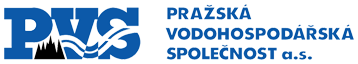 OBJEDNÁVKAOBJEDNÁVKAOBJEDNÁVKAčíslo:číslo:číslo:číslo:číslo:číslo:9-108/S1600/19/RSOBJEDNATELOBJEDNATELOBJEDNATELOBJEDNATELZhotovitelZhotovitelZhotovitelZhotovitelZhotovitelPražská vodohospodářská společnost a.s.Žatecká 110/2, 110 00 Praha 1IČ: 25656112DIČ: CZ25656112Zápis v OR 1.4.1998 je veden u Městského soudu v Praze oddíl B, vložka 5290Pražská vodohospodářská společnost a.s.Žatecká 110/2, 110 00 Praha 1IČ: 25656112DIČ: CZ25656112Zápis v OR 1.4.1998 je veden u Městského soudu v Praze oddíl B, vložka 5290Pražská vodohospodářská společnost a.s.Žatecká 110/2, 110 00 Praha 1IČ: 25656112DIČ: CZ25656112Zápis v OR 1.4.1998 je veden u Městského soudu v Praze oddíl B, vložka 5290Pražská vodohospodářská společnost a.s.Žatecká 110/2, 110 00 Praha 1IČ: 25656112DIČ: CZ25656112Zápis v OR 1.4.1998 je veden u Městského soudu v Praze oddíl B, vložka 5290Spilka Tomáš, Ing.Úvoz 167/10, Praha 1-Hradčany, 11800PrahaIČ: 12599603DIČ: CZ470511043Spilka Tomáš, Ing.Úvoz 167/10, Praha 1-Hradčany, 11800PrahaIČ: 12599603DIČ: CZ470511043Spilka Tomáš, Ing.Úvoz 167/10, Praha 1-Hradčany, 11800PrahaIČ: 12599603DIČ: CZ470511043Spilka Tomáš, Ing.Úvoz 167/10, Praha 1-Hradčany, 11800PrahaIČ: 12599603DIČ: CZ470511043Spilka Tomáš, Ing.Úvoz 167/10, Praha 1-Hradčany, 11800PrahaIČ: 12599603DIČ: CZ470511043Dodací lhůta: 31.12.2019Dodací lhůta: 31.12.2019Dodací lhůta: 31.12.2019Dodací lhůta: 31.12.2019Dodací lhůta: 31.12.2019Dodací lhůta: 31.12.2019Dodací lhůta: 31.12.2019Dodací lhůta: 31.12.2019Ze dne: 22.02.2019Ze dne: 22.02.2019Dopravní dispozice: dodat na adresu objednateleDopravní dispozice: dodat na adresu objednateleDopravní dispozice: dodat na adresu objednateleDopravní dispozice: dodat na adresu objednateleDopravní dispozice: dodat na adresu objednateleDopravní dispozice: dodat na adresu objednateleDopravní dispozice: dodat na adresu objednateleDopravní dispozice: dodat na adresu objednatelePlátce DPH: AnoPlátce DPH: AnoOBJEDNÁVÁMEOBJEDNÁVÁMEOBJEDNÁVÁMEOBJEDNÁVÁMEOBJEDNÁVÁMEOBJEDNÁVÁMEOBJEDNÁVÁMEOBJEDNÁVÁMEOBJEDNÁVÁMEOBJEDNÁVÁMEu Vás jednostupňovou projektovou dokumentaci, včetně inženýrské činnosti, sestávající se získání povolení nebo vyjádření stavebního úřadu a z obstarání vyjádření správců inženýrských sítí v rámci akce :Číslo akce:1/1/S16/00Název akce:Rekonstrukce uzávěrů kmenových stok "B" a "D" před nátokem na ÚČOV, Praha 6Celková cena nepřesáhne částku 289 900,- Kč bez DPH.Dokumentace bude vyhotovena v souladu s vyhláškou číslo 169/2016 Sb.V papírové formě bude dokumentace odevzdána v 6 vyhotoveních. V digitální formě bude dokumentace odevzdána na CD ve formátu DWG a PDF.u Vás jednostupňovou projektovou dokumentaci, včetně inženýrské činnosti, sestávající se získání povolení nebo vyjádření stavebního úřadu a z obstarání vyjádření správců inženýrských sítí v rámci akce :Číslo akce:1/1/S16/00Název akce:Rekonstrukce uzávěrů kmenových stok "B" a "D" před nátokem na ÚČOV, Praha 6Celková cena nepřesáhne částku 289 900,- Kč bez DPH.Dokumentace bude vyhotovena v souladu s vyhláškou číslo 169/2016 Sb.V papírové formě bude dokumentace odevzdána v 6 vyhotoveních. V digitální formě bude dokumentace odevzdána na CD ve formátu DWG a PDF.u Vás jednostupňovou projektovou dokumentaci, včetně inženýrské činnosti, sestávající se získání povolení nebo vyjádření stavebního úřadu a z obstarání vyjádření správců inženýrských sítí v rámci akce :Číslo akce:1/1/S16/00Název akce:Rekonstrukce uzávěrů kmenových stok "B" a "D" před nátokem na ÚČOV, Praha 6Celková cena nepřesáhne částku 289 900,- Kč bez DPH.Dokumentace bude vyhotovena v souladu s vyhláškou číslo 169/2016 Sb.V papírové formě bude dokumentace odevzdána v 6 vyhotoveních. V digitální formě bude dokumentace odevzdána na CD ve formátu DWG a PDF.u Vás jednostupňovou projektovou dokumentaci, včetně inženýrské činnosti, sestávající se získání povolení nebo vyjádření stavebního úřadu a z obstarání vyjádření správců inženýrských sítí v rámci akce :Číslo akce:1/1/S16/00Název akce:Rekonstrukce uzávěrů kmenových stok "B" a "D" před nátokem na ÚČOV, Praha 6Celková cena nepřesáhne částku 289 900,- Kč bez DPH.Dokumentace bude vyhotovena v souladu s vyhláškou číslo 169/2016 Sb.V papírové formě bude dokumentace odevzdána v 6 vyhotoveních. V digitální formě bude dokumentace odevzdána na CD ve formátu DWG a PDF.u Vás jednostupňovou projektovou dokumentaci, včetně inženýrské činnosti, sestávající se získání povolení nebo vyjádření stavebního úřadu a z obstarání vyjádření správců inženýrských sítí v rámci akce :Číslo akce:1/1/S16/00Název akce:Rekonstrukce uzávěrů kmenových stok "B" a "D" před nátokem na ÚČOV, Praha 6Celková cena nepřesáhne částku 289 900,- Kč bez DPH.Dokumentace bude vyhotovena v souladu s vyhláškou číslo 169/2016 Sb.V papírové formě bude dokumentace odevzdána v 6 vyhotoveních. V digitální formě bude dokumentace odevzdána na CD ve formátu DWG a PDF.u Vás jednostupňovou projektovou dokumentaci, včetně inženýrské činnosti, sestávající se získání povolení nebo vyjádření stavebního úřadu a z obstarání vyjádření správců inženýrských sítí v rámci akce :Číslo akce:1/1/S16/00Název akce:Rekonstrukce uzávěrů kmenových stok "B" a "D" před nátokem na ÚČOV, Praha 6Celková cena nepřesáhne částku 289 900,- Kč bez DPH.Dokumentace bude vyhotovena v souladu s vyhláškou číslo 169/2016 Sb.V papírové formě bude dokumentace odevzdána v 6 vyhotoveních. V digitální formě bude dokumentace odevzdána na CD ve formátu DWG a PDF.u Vás jednostupňovou projektovou dokumentaci, včetně inženýrské činnosti, sestávající se získání povolení nebo vyjádření stavebního úřadu a z obstarání vyjádření správců inženýrských sítí v rámci akce :Číslo akce:1/1/S16/00Název akce:Rekonstrukce uzávěrů kmenových stok "B" a "D" před nátokem na ÚČOV, Praha 6Celková cena nepřesáhne částku 289 900,- Kč bez DPH.Dokumentace bude vyhotovena v souladu s vyhláškou číslo 169/2016 Sb.V papírové formě bude dokumentace odevzdána v 6 vyhotoveních. V digitální formě bude dokumentace odevzdána na CD ve formátu DWG a PDF.u Vás jednostupňovou projektovou dokumentaci, včetně inženýrské činnosti, sestávající se získání povolení nebo vyjádření stavebního úřadu a z obstarání vyjádření správců inženýrských sítí v rámci akce :Číslo akce:1/1/S16/00Název akce:Rekonstrukce uzávěrů kmenových stok "B" a "D" před nátokem na ÚČOV, Praha 6Celková cena nepřesáhne částku 289 900,- Kč bez DPH.Dokumentace bude vyhotovena v souladu s vyhláškou číslo 169/2016 Sb.V papírové formě bude dokumentace odevzdána v 6 vyhotoveních. V digitální formě bude dokumentace odevzdána na CD ve formátu DWG a PDF.u Vás jednostupňovou projektovou dokumentaci, včetně inženýrské činnosti, sestávající se získání povolení nebo vyjádření stavebního úřadu a z obstarání vyjádření správců inženýrských sítí v rámci akce :Číslo akce:1/1/S16/00Název akce:Rekonstrukce uzávěrů kmenových stok "B" a "D" před nátokem na ÚČOV, Praha 6Celková cena nepřesáhne částku 289 900,- Kč bez DPH.Dokumentace bude vyhotovena v souladu s vyhláškou číslo 169/2016 Sb.V papírové formě bude dokumentace odevzdána v 6 vyhotoveních. V digitální formě bude dokumentace odevzdána na CD ve formátu DWG a PDF.u Vás jednostupňovou projektovou dokumentaci, včetně inženýrské činnosti, sestávající se získání povolení nebo vyjádření stavebního úřadu a z obstarání vyjádření správců inženýrských sítí v rámci akce :Číslo akce:1/1/S16/00Název akce:Rekonstrukce uzávěrů kmenových stok "B" a "D" před nátokem na ÚČOV, Praha 6Celková cena nepřesáhne částku 289 900,- Kč bez DPH.Dokumentace bude vyhotovena v souladu s vyhláškou číslo 169/2016 Sb.V papírové formě bude dokumentace odevzdána v 6 vyhotoveních. V digitální formě bude dokumentace odevzdána na CD ve formátu DWG a PDF.Zhotovitel bere na vědomí, že jsou-li v případě této objednávky naplněny podmínky zákona č. 340/2015 Sb., zákon o registru smluv, objednatel zveřejní tuto objednávku v Registru smluv dle uvedeného zákona, s čímž zhotovitel svým podpisem vyjadřuje souhlas.Podepsané objednávky (2x) oprávněnou osobou předá zhotovitel osobně nebo zašle na adresu objednatele.Zhotovitel bere na vědomí, že jsou-li v případě této objednávky naplněny podmínky zákona č. 340/2015 Sb., zákon o registru smluv, objednatel zveřejní tuto objednávku v Registru smluv dle uvedeného zákona, s čímž zhotovitel svým podpisem vyjadřuje souhlas.Podepsané objednávky (2x) oprávněnou osobou předá zhotovitel osobně nebo zašle na adresu objednatele.Zhotovitel bere na vědomí, že jsou-li v případě této objednávky naplněny podmínky zákona č. 340/2015 Sb., zákon o registru smluv, objednatel zveřejní tuto objednávku v Registru smluv dle uvedeného zákona, s čímž zhotovitel svým podpisem vyjadřuje souhlas.Podepsané objednávky (2x) oprávněnou osobou předá zhotovitel osobně nebo zašle na adresu objednatele.Zhotovitel bere na vědomí, že jsou-li v případě této objednávky naplněny podmínky zákona č. 340/2015 Sb., zákon o registru smluv, objednatel zveřejní tuto objednávku v Registru smluv dle uvedeného zákona, s čímž zhotovitel svým podpisem vyjadřuje souhlas.Podepsané objednávky (2x) oprávněnou osobou předá zhotovitel osobně nebo zašle na adresu objednatele.Zhotovitel bere na vědomí, že jsou-li v případě této objednávky naplněny podmínky zákona č. 340/2015 Sb., zákon o registru smluv, objednatel zveřejní tuto objednávku v Registru smluv dle uvedeného zákona, s čímž zhotovitel svým podpisem vyjadřuje souhlas.Podepsané objednávky (2x) oprávněnou osobou předá zhotovitel osobně nebo zašle na adresu objednatele.Zhotovitel bere na vědomí, že jsou-li v případě této objednávky naplněny podmínky zákona č. 340/2015 Sb., zákon o registru smluv, objednatel zveřejní tuto objednávku v Registru smluv dle uvedeného zákona, s čímž zhotovitel svým podpisem vyjadřuje souhlas.Podepsané objednávky (2x) oprávněnou osobou předá zhotovitel osobně nebo zašle na adresu objednatele.Zhotovitel bere na vědomí, že jsou-li v případě této objednávky naplněny podmínky zákona č. 340/2015 Sb., zákon o registru smluv, objednatel zveřejní tuto objednávku v Registru smluv dle uvedeného zákona, s čímž zhotovitel svým podpisem vyjadřuje souhlas.Podepsané objednávky (2x) oprávněnou osobou předá zhotovitel osobně nebo zašle na adresu objednatele.Zhotovitel bere na vědomí, že jsou-li v případě této objednávky naplněny podmínky zákona č. 340/2015 Sb., zákon o registru smluv, objednatel zveřejní tuto objednávku v Registru smluv dle uvedeného zákona, s čímž zhotovitel svým podpisem vyjadřuje souhlas.Podepsané objednávky (2x) oprávněnou osobou předá zhotovitel osobně nebo zašle na adresu objednatele.Zhotovitel bere na vědomí, že jsou-li v případě této objednávky naplněny podmínky zákona č. 340/2015 Sb., zákon o registru smluv, objednatel zveřejní tuto objednávku v Registru smluv dle uvedeného zákona, s čímž zhotovitel svým podpisem vyjadřuje souhlas.Podepsané objednávky (2x) oprávněnou osobou předá zhotovitel osobně nebo zašle na adresu objednatele.Zhotovitel bere na vědomí, že jsou-li v případě této objednávky naplněny podmínky zákona č. 340/2015 Sb., zákon o registru smluv, objednatel zveřejní tuto objednávku v Registru smluv dle uvedeného zákona, s čímž zhotovitel svým podpisem vyjadřuje souhlas.Podepsané objednávky (2x) oprávněnou osobou předá zhotovitel osobně nebo zašle na adresu objednatele.Upozornění: Nedílnou součástí daňového dokladu musí být kopie této objednávky, kalkulace ceny a protokol o rozsahu provedených činností / doklad o předání a převzetí díla potvrzený objednatelem. Bez těchto náležitostí bude daňový doklad vrácen zpět k doplnění.Upozornění: Nedílnou součástí daňového dokladu musí být kopie této objednávky, kalkulace ceny a protokol o rozsahu provedených činností / doklad o předání a převzetí díla potvrzený objednatelem. Bez těchto náležitostí bude daňový doklad vrácen zpět k doplnění.Upozornění: Nedílnou součástí daňového dokladu musí být kopie této objednávky, kalkulace ceny a protokol o rozsahu provedených činností / doklad o předání a převzetí díla potvrzený objednatelem. Bez těchto náležitostí bude daňový doklad vrácen zpět k doplnění.Upozornění: Nedílnou součástí daňového dokladu musí být kopie této objednávky, kalkulace ceny a protokol o rozsahu provedených činností / doklad o předání a převzetí díla potvrzený objednatelem. Bez těchto náležitostí bude daňový doklad vrácen zpět k doplnění.Upozornění: Nedílnou součástí daňového dokladu musí být kopie této objednávky, kalkulace ceny a protokol o rozsahu provedených činností / doklad o předání a převzetí díla potvrzený objednatelem. Bez těchto náležitostí bude daňový doklad vrácen zpět k doplnění.Upozornění: Nedílnou součástí daňového dokladu musí být kopie této objednávky, kalkulace ceny a protokol o rozsahu provedených činností / doklad o předání a převzetí díla potvrzený objednatelem. Bez těchto náležitostí bude daňový doklad vrácen zpět k doplnění.Upozornění: Nedílnou součástí daňového dokladu musí být kopie této objednávky, kalkulace ceny a protokol o rozsahu provedených činností / doklad o předání a převzetí díla potvrzený objednatelem. Bez těchto náležitostí bude daňový doklad vrácen zpět k doplnění.Upozornění: Nedílnou součástí daňového dokladu musí být kopie této objednávky, kalkulace ceny a protokol o rozsahu provedených činností / doklad o předání a převzetí díla potvrzený objednatelem. Bez těchto náležitostí bude daňový doklad vrácen zpět k doplnění.Upozornění: Nedílnou součástí daňového dokladu musí být kopie této objednávky, kalkulace ceny a protokol o rozsahu provedených činností / doklad o předání a převzetí díla potvrzený objednatelem. Bez těchto náležitostí bude daňový doklad vrácen zpět k doplnění.Upozornění: Nedílnou součástí daňového dokladu musí být kopie této objednávky, kalkulace ceny a protokol o rozsahu provedených činností / doklad o předání a převzetí díla potvrzený objednatelem. Bez těchto náležitostí bude daňový doklad vrácen zpět k doplnění.Vyřizuje:tel: 251 170 111Za objednatele:Razítko a podpis:Za objednatele:Razítko a podpis:Za objednatele:Razítko a podpis:Za objednatele:Razítko a podpis:Za zhotovitele:Razítko a podpis:Za zhotovitele:Razítko a podpis:Za zhotovitele:Razítko a podpis: